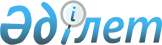 О снятии ограничительных мероприятий и признании утратившим силу решение акима Жамбылского сельского округа Катон-Карагайского района от 28 декабря 2017 года № 1 "Об установлении ограничительных мероприятий в селе Берель Жамбылского сельского округа"Решение аппарата акима Жамбылского сельского округа Катон-Карагайского района Восточно-Казахстанской области от 14 января 2019 года № 1. Зарегистрировано Управлением юстиции Катон-Карагайского района Департамента юстиции Восточно-Казахстанской области 15 января 2019 года № 5-13-158
      Примечание РЦПИ.

      В тексте документа сохранена пунктуация и орфография оригинала.
      В соответствии с пунктом 2 статьи 35 Закона Республики Казахстан от 23 января 2001 года "О местном государственном управлении и самоуправлении в Республике Казахстан", подпунктом 8) статьи 10-1 Закона Республики Казахстан от 10 июля 2002 года "О ветеринарии", подпунктом 4) пункта 2 статьи 46 Закона Республики Казахстан от 6 апреля 2016 года "О правовых актах", на основании представления руководителя Катон - Карагайской районной территориальной инспекции Комитета ветеринарного контроля и надзора Министерства сельского хозяйства Республики Казахстан № 160 от 13 декабря 2018 года, аким Жамбылского сельского округа РЕШИЛ:
      1. Снять ограничительные мероприятия, в связи с выполнением комплекса ветеринарно - санитарных мероприятий по ликвидации очагов заболевания бруцеллезом среди крупного рогатого скота на территории села Берель Жамбылского сельского округа Катон - Карагайского района.
      2. Признать утратившим силу решение акима Жамбылского сельского округа от 28 декабря 2017 года № 1 "Об установлении ограничительных мероприятий в селе Берель Жамбылского сельского округа" (зарегистрировано в Реестре государственной регистрации нормативных правовых актов за номером 5397, опубликовано в Эталонном контрольном банке нормативных правовых актов Республики Казахстан 17 января 2018 года).
      3. Контроль за исполнением настоящего решения оставляю за собой.
      4. Настоящее решение вводится в действие по истечении десяти календарных дней после дня его первого официального опубликования.
					© 2012. РГП на ПХВ «Институт законодательства и правовой информации Республики Казахстан» Министерства юстиции Республики Казахстан
				
      Аким сельского округа

А. Аманов
